IB Physics16 E-I Group QuizName					Show your work, and circle your answers and use sig figs to receive full credit. 3. Two parallel plates are separated by 15.0 cm.  A 0.190 gram piece of Styrofoam is suspended between the plates against gravity by a voltage of 213 V from one side to the other.  The top plate is positive.  What is the charge on the Styrofoam?  (is it + or -???)4. A 0.240 gram piece of Styrofoam with a charge of +1.30 μC is suspended between two parallel plates separated by 10.0 cm.  What is the voltage across the plates?  Which plate is the positive one, the top or the bottom?1. Point A has a gravitational potential of 563 J/kg, and point B has a potential of 237 J/kg.  They are separated in a uniform gravitational field by 67.0 m of  vertical distance.  What is the field strength?  Does the field point toward A or B?  What force does it exert on a 17.0 kg mass?  What would be the change in the potential energy of the mass if we moved it from point A 12.0 m toward B?  Is it an increase or decrease?(4.87 N/kg toward B, -82.7 N toward B, -993 J, decrease)2. If you move 15.0 m South in a uniform electric field, your electrical potential increases by 45,300 V.  What is the magnitude and direction of the electrical field?  If moving a charge 3.00 m to the North increases the potential energy of that charge by +48.0 J, what is that charge, and is it positive or negative?  What force does the field exert on the charge?(3020 N/C North, -0.00530 C, Negative, 16.0 N South)3. A uniform gravitational field exerts a force of 45.0 N on a 1.60 kg mass away from point B and toward point A.  Point B is vertically displaced from point A by 23.1 m.  What is the magnitude and direction of the gravitational field strength?  What is the change in potential if we move from B to A?  What would be the change in potential energy if we were to move the mass from B to A?  Is it an increase or decrease?  If A is at a potential of 154 J/kg, what is the potential at B?  (28.1 N/kg toward A, -650. J/kg change, -1040 J, decrease, 804 J/kg at point B)4. The electric potential (voltage)  changes from -127 V to -682 V when we move 92.0 m to the East in a uniform electric field.  What is the magnitude and direction of the electric field?  What force does it exert on a -390. μC charge?  What would be the change in potential energy if we moved the -390. μC charge 15.0 m to the West? Is it an increase or decrease? (6.03 N/C East, 0.00235 N West, -0.0353 J, decrease)7. Find the electric field at points p and q: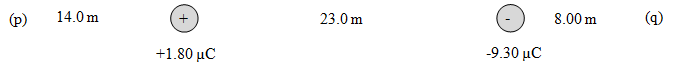 (p: 21.5 N/C left, q: 1290 N/C left)8. Find the gravitational field at points p and q: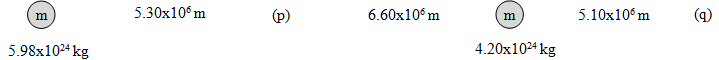 (p: 7.77 N/kg left, q: 12.2 N/kg left)9.  Find the electric field at point p.  Draw the electric field vector, and label its magnitude and direction.  Charge A is  -4.70 µC, B is +3.80 µC, and each grid line is a meter. (3780 N/C right and down, 44.9o below the x axis)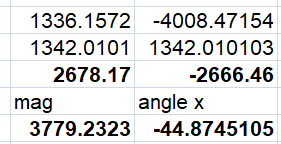 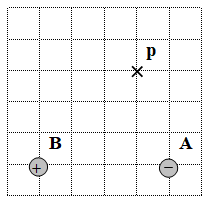 10. Find the gravitational field at point p.  Draw the field vector, and label its magnitude and direction.  Mass A is  6.20x1012 kg, B is 7.80x1012 kg, and each grid line is a meter. (87.6 N/kg left and up, 18.6o above the x axis)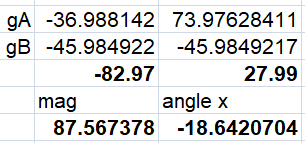 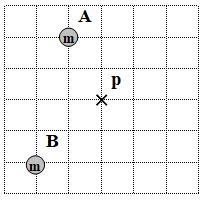 5. What is the magnitude and direction of the electric field 87.0 cm to the right of a +12.0 μC charge?(1.43x105 N/C right)6. We are 92.0 m from a point mass, and the gravitational field is 1.40x10-8 N/kg to the East.  What is the mass, and where is it in relation to us?(1.78x106 kg,  it is to the East of us)